Комитет по образованию Администрации г. Улан-УдэМуниципальное автономное общеобразовательное учреждение«Средняя общеобразовательная школа №1 г.Улан-Удэ»УтверждаюДиректор МАОУ «СОШ №1»______________Л.Г. Ракова01.03.2024 г.Общеобразовательная (общеразвивающая) программалагеря с дневным пребыванием«Содружество Первых»Срок реализации : 21 деньВозрастная категория-7-15 летТип программы: модифицированная г. Улан-Удэ2024г.Игры детей - вовсе не игры, и правильнее смотреть на них как на самое значительное и глубокомысленное занятие этого возраста.				М. МонтеньВ современное время особое внимание государство уделяет воспитанию
подрастающего поколения. Данные вопросы затронуты в Стратегии развития воспитания в
Российской Федерации на период до 2025 года (утверждена Распоряжением Правительства
РФ от 29 мая 2015 г. № 996-р). Формирование поколения, готового разделять духовно-нравственные ценности российского общества, является стратегической задачей на
современном этапе.
           Младший школьный возраст является не только временем освоения ребёнком новых
социальных ролей и видов деятельности, но также это сензитивный период для его
активного личностного развития, приобретения знаний о духовных и культурных
традициях народов Российской Федерации, традиционных ценностях, правилах, нормах
поведения, принятых в российском обществе. «Знание младшим школьником социальных
норм и традиций, понимание важности следования им имеет особое значение…, поскольку
облегчает его вхождение в широкий социальный мир, в открывающуюся ему систему
общественных отношений» (Примерная программа воспитания).
           Формирование социально-активной личности младшего школьника в рамках данной
программы основывается на духовно-нравственных ценностях, значимых для его
личностного развития, социального окружения, а также доступных для понимания
ребёнком данного возраста: Родина, семья, команда, природа, познание, здоровье.
           Смена в лагере является логическим завершением участия младших школьников в
годовом цикле Программы развития социальной активности «Орлята России» и будет
реализована в период летних каникул. В период реализации смены происходит обобщение
социального опыта ребят по итогам их участия в годовом цикле Программы «Орлята
России». Игровая модель и основные события смены направлены на закрепление
социальных навыков, дальнейшее формирование социально-значимых ценностей детского
коллектива, укрепление смыслового и эмоционального взаимодействия между взрослыми
и детьми, подведение итогов и выстраивание перспектив дальнейшего участия в данной программе или проектах Российского движения школьников на следующий учебный год.
     	Организованное педагогическое пространство летнего лагеря является
благоприятным для становления личности младшего школьника и формирования детского
коллективаблагодаря:
интенсивности и событийности всех процессов, позволяющих ребёнку проявить
свои индивидуальные особенности;
эмоциональной насыщенности деятельности;
комфортного взаимодействия в уже сложившемся коллективе или новом для
ребёнка временном детском коллективеАктуальность программыАктуальность программы обусловлена следующими факторами: - устойчивым спросом родителей на организованный отдых учащихся; - работой по укреплению здоровья детей и формированию у них потребности здорового образа жизни; - необходимостью использования творческого потенциала педагогов в реализации цели и задач программы. Данная программа по своей направленности является комплексной, включает в себя разноплановую деятельность: художественно-эстетическую, экологическую, спортивную, патриотическую, досуговую, интеллектуальную и образовательную. Каждый новый день в лагере приносит с собой новое событие, задание, открытие. Участники смены соревнуются в номинациях. Итоги данных соревнований будут подводиться ежедневно. Смена в пришкольном лагере для каждого класса, участвующего в семи треках программы «Орлята России», становится своеобразным итогом учебного года, праздником лета, совместного творчества взрослых и детей. В рамках смены дети закрепляют полученный в течение учебного года опыт совместной деятельности. С учётом того, что ребята являются участниками программы «Орлята России», это значит, что они стремятся жить по законам и традициям содружества «орлят», исполняют  «орлятские» песни, также другие разные патриотические песни и стремятся к проявлению качеств настоящего «орлёнка». Смена в пришкольном лагере основывается на игровой модели «Путешествие в Страну Маленьких и Великих Открытий». Уровень программы стартовый. Актуальность программы заключается в том, что одной из проблем является занятость детей в каникулярное время. Каждый день смены в пришкольном лагере имеет логически завершѐнный сюжет, так как дети находятся в лагере не весь день, а только часть дня. В соответствие с этим в каждом дне определены 2 ключевых дела, поддерживающих игровой сюжет – одно на уровне отряда и одно на уровне лагеря. Всѐ остальное время в течение дня расписано с учѐтом режимных моментов, обязательно включает в себя утреннюю зарядку, подвижные игры и прогулки на свежем воздухе. Организация летнего отдыха детей и подростков, создание условий для полноценного развития подрастающего поколения - одно из приоритетных направлений государственной молодѐжной политики. Право детей на отдых неоспоримо, и государство стремиться всесторонне, поддержать систему детского отдыха и оздоровления. Вместе с тем, наряду с созданием материальной базы организации летнего отдыха, главной составляющей остаѐтся процесс воспитания детей. Организованный отдых одновременно выполняет оздоровительную, образовательную, культурологическую, коммуникативную функции, в нѐм гармонично сочетаются духовно-эстетические, рационально-познавательные, идейно-нравственные начала. Проводя лето в лагере, ребѐнок познаѐт жизнь самым непосредственным образом. Смена в лагере иногда равна году жизни ребѐнка: приходя в школу, он становится дисциплинированнее, серьёзнее. И наша задача, если не сформировать, то заложить в ребѐнке основы здоровой нравственности. Наш лагерь даѐт возможность для раскрытия творческих способностей детей и способствует психологическому комфорту в общении. Кроме того, правильно организованная деятельность, отдых, досуг, оздоровление способствуют духовному и физическому росту детей, имеет реальный выход в жизнь. Каждый день, прожитый в лагере, по-своему незабываем. Каждый деньоткрытие, у каждого дня своѐ лицо, свой характер. Каждый день жизни в лагере насыщен разнообразными, но дополняющими друг друга, видами массовой, познавательно - досуговой и трудовой деятельности, имеющими в своѐм содержании тематику лагеря. В гармонии с самим собой и природой. Вместе они составляют смену: интересную, неповторимую, яркую, богатую событиями, встречами, делами. Мероприятия, включённые в программу, развивают социальную и формируют музыкальную культуру детей, повышают духовно-нравственное, гражданско - патриотическое, художественно - эстетическое воспитание, систематизируют знания о истории культуры своей Родины, знакомят с современными достижениями технологии, культуры и науки. Лагерь даёт дополнительные возможности для организации микросреды, ценностного ориентирования через разнообразные социальные связи, благоприятную атмосферу. Создание такой микросреды в деятельности отряда является одной из приоритетных задач лагеря.ЦЕЛЬ ПРОГРАММЫ:Цель – развитие социально-активной личности ребёнка на основе духовно-нравственных ценностей и культурных традиций многонационального народа Российской
Федерации.ЗАДАЧИ ПРОГРАММЫ:
содействовать развитию у ребёнка навыков социализации, выстраивания
взаимодействия внутри коллектива и с окружающими людьми посредством
познавательной, игровой и коллективной творческой деятельности;
познакомить детей с культурными традициями многонационального народа
Российской Федерации;
формировать положительное отношение ребёнка и детского коллектива к
духовно-нравственным ценностям: Родина, семья, команда, природа, познание, здоровье;
способствовать развитию у ребёнка навыков самостоятельности:
самообслуживания и безопасной жизнедеятельности;
формировать интерес ребёнка к дальнейшему участию в программе социальной
активности учащихся начальных классов «Орлята России» и проектах Российского
движения школьников.При построении педагогического процесса для младших школьников в летнем
лагере необходимо учитывать следующие принципы:
принцип учёта возрастных и индивидуальных особенностей младших
школьников при выборе содержания и форм деятельности;принцип событийности общелагерных дел и мероприятий, т.е. значительности и
необычности каждого события как факта коллективной и личной жизни ребёнка в детском
лагере;
принцип включения детей в систему самоуправления жизнедеятельностью
детского коллектива, направленный на формирование лидерского опыта и актуализацию
активного участия в коллективных делах;
принцип конфиденциальности в разрешении личных проблем и конфликтов
детей, уважения личного мира каждого ребёнка.Предполагаемые результаты программы:положительное отношение ребёнка к духовно-нравственным ценностям: Родина, семья, команда, природа, познание, спорт и здоровье;получение ребёнком положительного опыта взаимодействия друг с другом и внутри коллектива;проявление ребёнком интереса к различным видам деятельности (творческой, игровой, физкультурно-оздоровительной, познавательной);проявление ребёнком базовых умений самостоятельной жизнедеятельности: самообслуживание, бережное отношение к своей жизни и здоровью, безопасное поведение.Краткая характеристика детей-участников программ летних сменУчастниками становятся ученики 1 – 4-х классов общеобразовательных организаций, принимавшие в течение учебного года участие в реализации Программы развития социальной активности учащихся начальных классов «Орлята России».Содержание программыСмена в детском лагере длится 21 день  и включает в себя три периода: организационный (1 и 2 дни смены), основной (с 3 по 19 дни смены), итоговый (20 и 21 дни смены).Модель смены имеет одинаковую структуру для лагерей всех трёх уровней и выглядит следующим образом:Таблица №1 «Модель смены»Инвариантной составляющей содержания программы, обязательной для смен всех уровней, является работа с государственными символами Российской Федерации и ценностными ориентирами – Родина, семья, команда, природа, познание, здоровье. Данная работа происходит за счёт реализации ключевых дел смены, режимных моментов, игрового сюжета, разговора с детьми и собственного примера педагогического коллектива лагеря.Вариативность программы заключается в возможности дополнения программы региональным компонентом того или иного субъекта Российской Федерации.В программе используются игровые технологии и методика коллективной творческой деятельности И.П. Иванова.Методика коллективной творческой деятельности И. П. ИвановаКоллективно творческая деятельность – это совместная деятельность детей и взрослых, направленная на развитие навыков социального взаимодействия и творческих способностей каждого участника деятельности, интеллектуальное развитие, а также формирование организаторских способностей.Смысл методики состоит в том, что ребят – с первого класса по выпускной – учат коллективному общественному творчеству. Основное правило: «Всё – творчески, иначе – зачем?» За долгие годы придумано множество коллективных дел на пользу людям, для школы, для своего класса. В них участвует весь детский коллектив – деление на выступающих и слушающих, на актив и пассив исключается. Методика коллективной творческой деятельности даёт исключительно высокий педагогический эффект, на ней выросли сотни тысяч ребят. В системе лагерной смены коллективно-творческие дела проводятся с чередованием разных видов творческой деятельности детей.В основу коллективной творческой деятельности положены три основных идеи:дело, направленное на решение каких-либо образовательных, воспитательных задач, улучшение условий жизни, принесение пользы обществу;работа носит коллективный характер, базируется на совместном проведении и включает взаимодействие детей и взрослых;деятельность должна быть необычной, непохожей на иные и помогать в раскрытии природного потенциала детей.Любое мероприятие, основанное на трёх ключевых идеях коллективно-творческой деятельности, организуется согласно следующему алгоритму:замысел коллективно-творческой деятельности: основан на целеполагании, то есть в его основе лежат воспитательные цели, которых требуется достичь в ходе коллективной творческой деятельности;планирование деятельности: носит коллективный характер, то есть все этапы деятельности планируются и утверждаются при согласии всех участников;подготовка деятельности: в зависимости от вида деятельности и её целевого назначение реализуются подготовительные мероприятия, реализуемые совместной работой всего коллектива, посредством распределения ролей и обязанностей между всеми участниками деятельности;проведение коллективно-творческой деятельности: реализация осуществляется посредством совместного творчества и единой направленности деятельности, ориентированной на достижение конкретной цели и решение определённых задач;анализ результатов деятельности: ориентирован на выработку у детей навыков рефлексии. Происходит обсуждение результатов проделанной работы, подводятся её итоги. Данный этап должен быть эмоционально насыщенным;закрепление данного опыта и создание возможностей его дальнейшего использования в педагогической практике.Игровые технологии Игровые технологии – организованный процесс игровой коммуникации (общения) субъектов (общностей) с целью осуществления воздействия на объект совместной игровой деятельности. Результаты использования игровых технологий: совместный труд души (переживания, сочувствие, солидарность), совместный труд познания (взаимопонимание в ходе освоения законов развития мира природы и человеческого общества), совместная радость поиска и открытия непознанного ранее. (И.И. Фришман, Игровые технологии в работе вожатого).Особенности игровых технологий. Все следующие за дошкольным возрастом периоды со своими ведущими видами деятельности (младший школьный возраст – учебная деятельность, средний – общественно полезная, старший школьный возраст – учебно-профессиональная деятельность) не вытесняют игру, а продолжают включать её в процесс развития ребёнка. Оптимальное сочетание игры с другими формами учебно-воспитательного процесса – одно из самых сложных действий педагогов. Развивающий потенциал игры заложен в самой её природе. В игре одновременно уживаются добровольность и обязательность, развлечение и напряжение, мистика и реальность, обособленность от обыденного и постоянная связь с ним, эмоциональность и рациональность, личная заинтересованность и коллективная ответственность. Педагогическая ценность игры заключается в том, что она является сильнейшим мотивационным фактором, ребёнок руководствуется личностными установками и мотивами. Игра представляет проигрывание отношений, существующих в человеческой жизни. Именно игровая ситуация с её двухплановым поведением, с возможностью условного вхождения в роли, недоступные для человека в реальной действительности, позволяет ему быть на голову выше своего обычного поведения, даёт возможность говорить с собой на разных языках, по-разному интерпретируя свое собственное «я».Игровая технология строится как целостное образование, объединённое общим содержанием, сюжетом, персонажем. В неё включаются последовательно игры и упражнения, формирующие умение выделять основные, характерные признаки предметов, сравнивать, сопоставлять их; группы игр на обобщение предметов по определённым признакам; группы игр, в процессе которых у младших школьников развивается умение отличать реальные явления от нереальных; группы игр, воспитывающих умение владеть собой, быстроту реакции на слово, фонематический слух, смекалку и др.Система диагностики результатовСистема диагностики результатов программы состоит из мнения педагогов, непосредственно реализующих программу, детей-участников программы и мнения независимых взрослых.Индикаторами диагностики программы являются:качества ребёнка и его ценностное отношение к Родине и государственным символам, семье, команде, природе, познанию, здоровью;проявление ребёнком интереса к предлагаемой деятельности;полученные ребёнком знания и опыта;эмоциональное состояние детей;позитивноевзаимодействие в команде, коллективе.Для оценки программы со стороны детей рекомендуется применять методы игровой диагностики, так как они наиболее соответствуют особенностям развития детей младшего школьного возраста и показывают максимально точный результат, отражающий полученные ребёнком знания и опыт, их мнение, эмоции, реакцию и отношение к конкретной ситуации. Представленные ниже примеры методов игровой диагностики являются рекомендуемыми и могут быть дополнены вариантами из собственного педагогического опыта.Таблица №2 «Примеры методов игровой диагностики»Для оценки программы со стороны педагогов рекомендуется проведение педагогического совещания по итогам реализации смены (для регионального лагеря и смены в ВДЦ «Орлёнок») и написание эссе по конкретным вопросам (для педагогов, работающих в пришкольном лагере).Вопросы педагогического совещания и эссе соотносятся с предполагаемыми результатами программы и индикаторами диагностики, представленными выше. Кроме того, для педагогов важно увидеть проявление ребёнком базовых умений самостоятельной жизнедеятельности: бережное отношение к своей жизни и здоровью, самообслуживание, безопасное поведение. Рассматриваются данные вопросы как по каждому ребёнку, так и по коллективу в целом. Качественный анализ смены даёт дополнительные материалы для грамотного планирования педагогом своей деятельности в рамках Программы «Орлята России» на следующий учебный год.Проходить итоговое педагогическое совещание может в разных формах – конференция, круглый стол, дискуссия, с использованием творческих или игровых приёмов. Пример использования игровых элементов в рамках итогового совещания: перед педагогическим коллективом находится игровое поле «Морского боя». Команды педагогов по очереди делают ход и выбирают определённую клетку на поле. За каждой клеткой скрывается задание или вопрос, необходимый для анализа деятельности.Оценка реализации программы со стороны независимых взрослых может быть проведена следующим образом:1 вариант – оценка реализуемых дел смены со стороны старшего вожатого/методиста/наставника, где оценивается качество дела и его содержание, качество работы педагога, включённость детей в процесс и др.;2 вариант – обратная связь о смене в форме анкеты со стороны родителей (законных представителей) детей;3 вариант – обратная связь со стороны педагогов-психологов, работающих в смене с детьми, педагогами и родителями.Результативность программы обязательно должна быть оценена со стороны детей-участников и педагогов, реализующих программу. Оценка со стороны независимых взрослых проводится на усмотрение организации, реализующей смену. Для получения наиболее качественных результатов диагностики в ней должны принять участие 98-100% детей и педагогов.Информационно-методическое обеспечение программыПеред началом смены силами отдела обеспечения реализации программы «Орлята России» с педагогическим коллективом проводятся методические занятия и консультации, имитационно-ролевые и деловые игры, необходимые для качественной подготовки педагогов к работе с детьми.Таблица «Необходимый уровень готовности педагогов к реализации программы»Образовательное направление информационно-методического обеспечения программы:На установочном педагогическом совещании до начала смены происходит презентация программы: цель, задачи, предполагаемые результаты, категория участников и ключевые события смены. Важной частью является единое понимание педагогами смысловой составляющей смены, их готовность к реализации смены на качественном уровне. Ответственный за подготовку и проведение установочного педагогического совещания:Во время подготовки к реализации программы смены при необходимости проходят методические занятия по методам игровой диагностики, по особенностям коллективно-творческой деятельности и работе творческих и инициативных групп, мастер-классы по изготовлению «сюрпризок» и оформлению отрядных уголков, различные игропрактикумы, огоньки и другие дела и занятия с педагогическим коллективом. Ежедневно на протяжении смены для педагогов проходят планёрки по анализу дня, деятельности в дне и планированию предстоящей деятельности.По итогам организационного периода смены происходит анализ адаптации и заинтересованности детского коллектива в предложенных делах и событиях смены, и при необходимости проводится корректировка содержания; выявляются потребности педагогов в получении знаний по определённым темам и проходят индивидуальные или групповые консультации.На протяжении смены ведётся сопровождение педагогов по реализации программы, проходят консультации и занятия по заявленным темам.По итогам реализации смены проходит итоговое педагогическое совещание с анализом эффективности и результативности программы смены, выстраивание дальнейших перспектив, награждение педагогов.Информационное направление информационно-методического обеспечения программы:Портфолио программы, включающее утверждённый текст программы, пояснительные записки к сменам, сценарии или план-конспекты ключевых дел смен, систему диагностики.Материалы установочного и итогового педагогических совещаний, памятки и дидактические материалы к реализуемым делам смены на уровне отряда и на уровне лагеря.Информационные стенды для детей и педагогов с основной информацией по смене.Электронная методическая библиотека программы с необходимыми материалами и литературой и быстрым доступом для поиска и скачивания.Кадровое обеспечение программы1. Начальник лагеря 2. Воспитатели3. Мед.работник4. Повара 5. Кладовщик 6. Кух. рабочая 7. Тех работникиРесурсное обеспечение программыДля реализации программы лагерь/школа должны быть оснащены следующим образом:Таблица №4 «Ресурсное обеспечение»МЕТОДИЧЕСКАЯ  ДЕЯТЕЛЬНОСТЬ1. Оформление  стенда  2. Индивидуальные консультации педагогов.3. Пополнение методической копилки лета.Игровая модель смены
Описание игровой модели смены
В основе игровой модели смены лежит путешествие ребят в неизвестную страну. Путешествовать по неизвестным местам возможно только сплочённой командой! Тем более, что жителям этой страны требуется помощь. Поэтому, задача ребят создать такую команду, успешно пройти все испытания, собрать карту, пока неизвестной для них, страны, и таким образом помочь жителям в сохранении их главных сокровищ.Каждый день начинается с нового открытия – новой локации неизвестной страны. Путешествовать по стране и открывать тайны помогают её невидимые жители, которые общаются с ребятами при помощи книги. Для педагога книга является инструментом поддержания игрового сюжета. От лица невидимых жителей педагог предлагает ребятам поучаствовать в том или ином событии, отвечает на их вопросы, даёт подсказки в виде элементов карты страны, по которой ребята путешествуют.Погружение в игровую модель начинается с первых дней смены, а именно с общего сбора участников «Здравствуй, лагерь» – дело, дающее старт смены и направленное на знакомство с территорией и инфраструктурой лагеря, в котором проводится смена (ведь даже на свою привычную школу можно взглянуть по-новому). Во время общего сбора участников «Здравствуй, лагерь»в рамках игрового сюжета каждый отряд находит свой волшебный сундук и узнаёт о том, что открыть его сможет команда, которая в течение двух первых дней успешно выполнит первые задания: придумает название и девиз отряда, нарисует эмблему, представит творческую визитку, поучаствует в играх на сплочение. Итогом первых двух дней становится то, что ребята находят ключ, открывают сундук и, сами того не подозревая, оказываются в неизвестной стране.В сундуке находится книга, она – не обычная, а волшебная. Открыв эту книгу, ребята видят чистые листы, но на первой странице – послание от невидимых жителей неизвестной страны, в котором ребят просят о помощи: «... для того, чтобы страна существовала долго и о ней никто не забыл, а жители и их друзья были счастливы, необходимо раскрыть все её тайны». Книга становится неким источником, с помощью которого ребята могут общаться с жителями неизвестной страны. Этой книге можно задать вопрос, и она ответит, а может, наоборот, сама дать небольшое задание или поручение, пригласить ребят в игру или на экскурсию, дать подсказки, которые направят ребят к разгадкам всех тайн. Чтобы путешествие было успешным, также необходимо всем вместе договориться о правилах, которые нужно выполнять, и познакомиться с традициями той страны, в путешествие по которой ребята отправляются (тематический час отряда «Открывая страницы интересной книги, который проходит во второй день смены»).На протяжении основного периода смены ребята постепенно открывают тайны, знакомятся с играми, легендами, забавами, традициями, народными промыслами, узнают о величии природного и национального богатств неизвестной для них страны.Летит день за днём и путешествие подходит к завершению. Смогли ли ребята помочь жителям Страны Маленьких и Больших Открытий, получилось ли собрать карту этой страны, можно ли теперь назвать отряд настоящей командой? И что это за страна, по которой они путешествовали столько дней? Как ответить на эти вопросы? На эти вопросы ребята отвечают вместе со своим вожатым/учителем в рамках дел десятого тематического дня смены «Открытие тайн страны Маленьких и Великих открытий». Один из советов звучит от жителей страны: «… собрать воедино все элементы карты, которые они получили за эти несколько дней, и угадать, что это за страна, по которой они путешествовали». Ребята ещё раз вспоминают, как и где они путешествовали, собирают карту воедино и отгадывают, что всё это время путешествие проходило по знакомой и одновременно незнакомой для них стране – России. Ярким моментом завершения смены становится совместно организованный праздник в честь того, что команда путешественников успешно справилась со всеми задачами и испытаниями.В завершение путешествия по стране ребятам предлагается создать афишу-коллаж о том, как прошло их путешествие. Это становится подведением итогов смены и анализом пережитых детьми событий.Система мотивации и стимулирования детей Мотивация участия детей в игре-путешествии заложена в виде элементов карты, которые отряд собирает на протяжении всей смены. По итогам путешествия ребята собирают все элементы воедино. Ведения отдельной рейтинговой таблицы не требуется, так как деятельность отрядов не предполагает соревновательный характер. За участие в отдельных конкурсах, соревнованиях, играх отряды могут получать дипломы и грамоты, а при необходимости и возможности – сладкие призы. Индивидуальная система стимулирования участника смены может быть разработана и введена на усмотрение педагога, работающего с отрядом. В качестве рекомендаций: ребёнка можно награждать индивидуально грамотами, дипломами, небольшими медалями за конкретные достижения. Но если педагог считает, что необходимо ввести систему стимулирования внутри своего отряда, то она должна дополнять игровую модель, а не идти вразрез с нейСистемы самоуправленияВ основу детского самоуправления поставлен деятельностно-ориентированный подход, при котором педагогом вначале определяется объём деятельности, который следует разделить с ребятами, а только потом формируется детское сообщество, которое готово такую деятельность реализовывать совместно со взрослыми. Принципы детского самоуправления:- добровольность; - включённость в процесс самоуправления всех групп детей; - приоритет развития ребёнка; - повсеместное присутствие (участие ребёнка в принятии всех решений, касающихся его, с учётом степени его социализации в коллективе, возрастных и психологических возможностей); - доверие (предоставление детям большей свободы действий, увеличение зоны их ответственности);- открытость, честность взрослых в общении с детьми и недопущение использования детей в качестве инструмента достижения собственных целей;- ориентация на результат. Для оптимизации процесса детского самоуправления в смене предлагается ввести систему чередования творческих поручений (далее – ЧТП), основанную на двух простых правилах: «от меньшего к большему» и «от простого к сложному» Cистема ЧТП строится на разделении отряда на микрогруппы для выполнения творческих заданий и поручений, благодаря которым каждый ребёнок сможет проявить свои способности в различных видах деятельности. Одним из непременных условий эффективности ЧТП является очерёдность их выполнения: чёткая последовательность, отражающаяся в схеме, вывешенной на отрядном месте.Согласно игровой модели в начале смены ребята занимают достаточно простую позицию – они договариваются о том, как назвать отряд, что может быть представлено на эмблеме их отряда, предлагают варианты того, что может быть включено в творческую визитку. Дальше в играх на сплочение ребята принимают ответственность в разной степени за свои решения и за решения команды. Открывая сундук и попадая в неизвестную страну, ребята знакомятся с  правилами её жителей, объединяются в микрогруппы для решения общих задач, которые им предлагаются (здесь могут быть представлены и творческие, и традиционные поручения, которые реализуются на протяжении смены). В завершение смены ребята берут на себя посильные роли в организации общего праздника.Для решения задач, которые стоят перед ребятами, формируются микрогруппы по 3-5 человек. В процессе смены педагогу важно координировать формирование микрогрупп таким образом, чтобы каждый ребёнок попробовал себя в разных ролях.Таким образом, детское самоуправление проявляется в деятельности микрогрупп, посильной самостоятельности в принятии решений, выполнении тех или иных поручений и сопровождается взрослыми на протяжении всей смены.Примеры различных поручений представлены в сценариях ключевых дел смены.Рекомендуемый режим дня:Муниципальное автономное общеобразовательное учреждение«Средняя общеобразовательная школа №1 г. Улан-Удэ»Утверждаю: Директор МАОУ «СОШ №1»___________Л.Г.РаковаПЛАН РАБОТЫлагеря  с дневным пребыванием обучающихся«Содружество первых»г. Улан-Удэ2024год.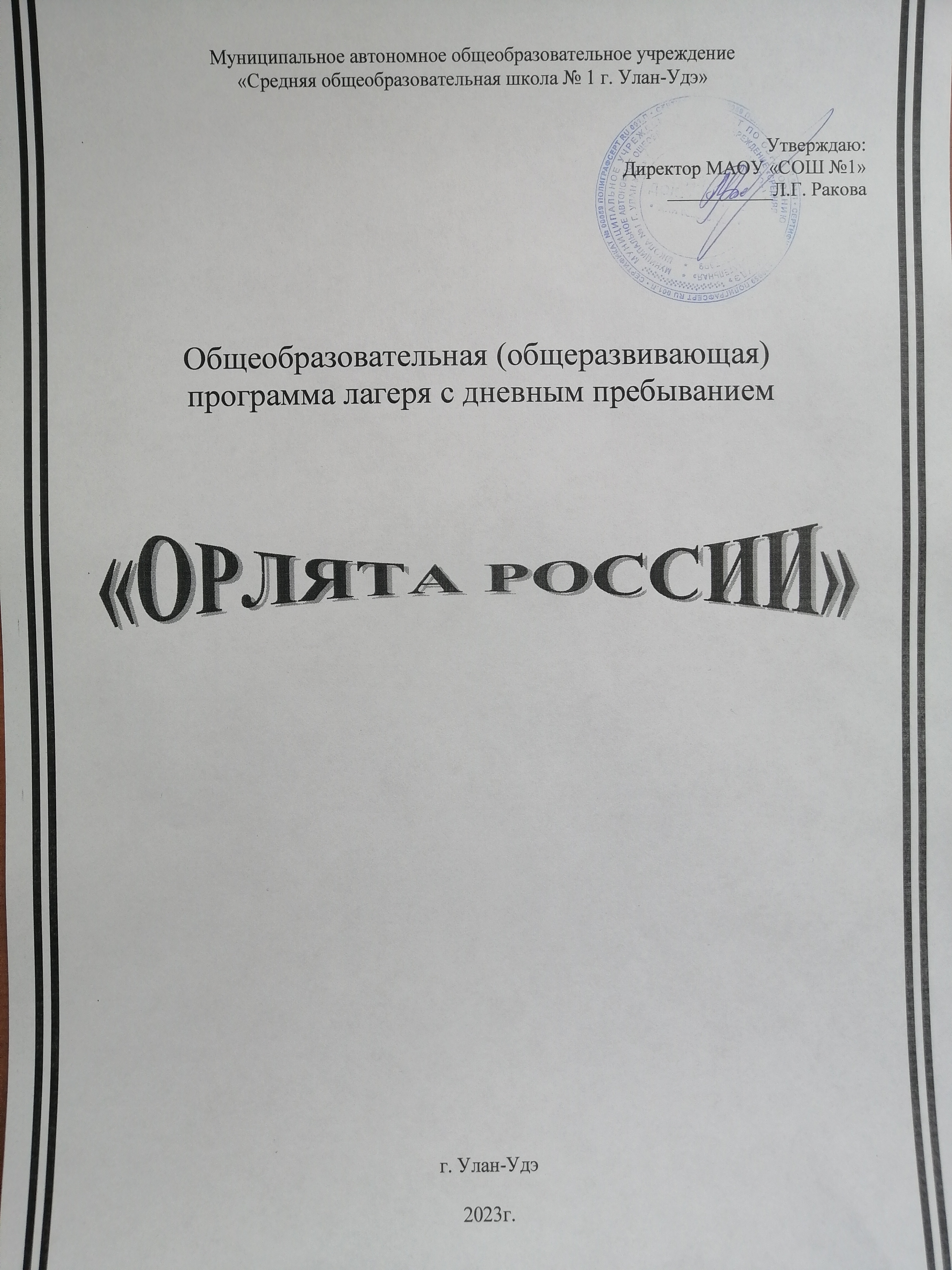 1 этап2 этап3 этап4 этап5 этапОрганизационный период сменыОсновной период сменыОсновной период сменыОсновной период сменыИтоговый период сменыСтарт смены. Ввод в игровой сюжетРеализация игрового сюжетаПодготовка и реализация коллективно-творческого дела (праздника)Выход из игрового сюжетаПодведение итогов смены. Перспективы на следующий учебный год.ИндикаторНазвание и описание методов игровой диагностикиКачества ребёнка и его ценностное отношение к Родине и государственным символам, семье, команде, природе, познанию, здоровью«Персонаж»Детям предлагается выбрать себе персонажа из сказки/былины/песни и др. на кого он похож сейчас, и на кого он хотел бы равняться, а также пояснить свой выбор (почему именно этот персонаж, какой он и какими качествами обладает, чем отличаются персонажи, что тебе понравилось в персонаже, на которого бы ты хотел равняться)«Цветик-семицветик»Ребятам предлагается нарисовать цветик-семицветик и написать на нём 7 желаний (предварительно пронумеровав каждый лепесток с желанием). В зависимости от того, что ребёнок написал педагог может классифицировать желания детей: кто написал для себя, кто - для родных и близких, кто - для своих друзей/ одноклассников/ отряда, кто для малой Родины, для страны, для всего народа, мира. Анализируя перечень желаний, можно определить ценностные ориентиры ребёнка.«Одна картинка – два ответа»Детям предлагаются различные картинки с ситуациями (или представлены на экране, или распечатаны), отражающие качества человека или ценности, и варианты ответов: «согласен», «не согласен». После того, как ребята выбрали ответ, педагог просить пояснить, почему они выбрали ту или иную позицию.Проявление ребёнком интереса к предлагаемой деятельности«Если бы я был волшебником»Детям предлагается сыграть в игру «Если бы я был волшебником», и подумать, какой день или какие события смены он бы хотел прожить ещё раз/ вернуться назад и узнать больше про что-то…»«Интересный вагон»Из бумажных /картонных вагончиков педагог составляет своеобразный поезд. Детям предлагается выбрать персонажа/человечка иприкрепить его к определенному вагончику (как бы посадить его туда).Вагончики подписаны: здесь могут быть предложены такие варианты как, спортивные игры и соревнования, изготовление поделок и сувениров, танцевальные мастер-классы, интеллектуальные игры и другие яркие, эмоциональные или содержательные события смены. Таким образом ребята смогут увидеть, у кого из отряда такие же интересы, как и у них, а педагог может зафиксировать наиболее результативные дела как на уровне отряда, так и на уровне лагеря.«Живая анкета»Детям предлагается ряд вопросов/утверждений (они могут быть как серьёзные, так и шуточные, с подвохом), на которые можно будет ответить по-разному:- 1 вариант – все, кто согласен – хлопают, кто не согласен – топают;- 2 вариант – стоят несколько ребят с вариантами ответов на вопрос, которым предстоит посчитать, сколько раз им хлопнули по ладошке. Задача ребят в зале – подбежать и «дать пять» тому человеку, с каким вариантом ответа согласен.Полученные ребёнком знания и опыт«Чудо-дерево»Детям предлагается создать «чудо-дерево» по итогам прожитого дня. Листья предлагается выбрать того цвета, какие новые знания они получили и что из этого больше всего запомнилось.«Кидаем кубик»Детям предлагается бросить кубик и рассказать, что он запомнил с того или иного дела тем количеством слов/фраз, какое число выпало на кубике. «Сто к одному»Дети предварительно разбиваются на небольшие команды/ или играют каждый сам за себя, если в отряде небольшое количество человек. Педагог задаёт вопрос, и задача ребят как можно ближе к оригиналу дать свой ответ. Или это может быть определённая ситуация, а ребятам нужно дать максимально верное решение (например, вопросы по безопасности).Эмоциональное состояние детей«Живая картина»Детям предлагается создать «живую картину» в то время, пока звучит мелодия. Каждый ребёнок пробует изобразить мелодию, как он её видит – начинает один, остальные постепенно присоединяются, в то время, когда посчитают нужным, тем самым дополняя то, что начали ребята в самом начале. В итоге получается небольшой движущийся единый сюжет, где задействованы все ребята – кто-то в большей степени, кто-то в меньшей, в зависимости от их эмоционального состояния и настроя.«Наш отрядный рецепт»Ребятам предлагается создать воображаемое блюдо и каждому положить свой ингредиент, соответствующий своемуэмоциональному состоянию. Ингредиенты могут быть сделаны в виде различных картинок, чтобы наглядно представить полученный рецепт дня (это может быть что-то сладкое, горькое, солёное, острое, приятное и т.д.).«Цветной сундук»Детям предлагается раскрасить сундук, который они нашли, оранжевым цветом, если они хорошо себя чувствуют, нашли друзей и готовы принимать участие в событиях; голубым цветом, если всё хорошо, но есть что-то, что им не совсем нравится; фиолетовым цветом, если им скучно и хочется домой.Взаимодействие в команде, коллективе«Мой пьедестал»Ребятам предлагается отметить, какое место на пьедестале он занимает – по своему мнению, по мнению своего друга, по мнению своей группы.«Золотая коллекция»Детям предлагают каждому взять по три разных медали и вручить их:- тому, кому бы ты хотел сказать спасибо за сегодняшний день;- тому, кто стал твоим другом и поддержит тебя в любой момент;- самому себе (обозначить, за что).«Кругосветное путешествие»Детям предлагается каждому лично на листочке написать, кого бы из ребят он взял с собой в кругосветное путешествие, зачем они туда поехали, и какие предметы им бы там пригодились.«Я и моя команда»Детям предлагается на общей картине расположить человечка со своим именем, там, где он считает нужным (с кем-то рядом, в центре событий, или отдельно от всех). По итогам размещения ребята могут поделиться своим выбором места.Должен знатьДолжен уметьДолжен подготовитьЦели, задачи и механизмы реализации программы, содержание её ключевых событий и особенности их реализацииМотивировать детей к активному участию в событиях программы, вовлекать их в совместную творческую деятельностьРаспечатать необходимые материалы для отрядных и общелагерных делСодержание основных нормативно-правовых документовПроводить инструктажи по безопасности жизнедеятельностиОформить встречный отрядный уголок и изготовить «сюрпризки» (небольшие подарки/сувениры, сделанные своими руками)Содержание инструкций по обеспечению безопасности жизнедеятельности ребёнкаОказывать первую доврачебную помощьПодготовить перечень методов игровой диагностики для ежедневного анализа дня с детьми Психофизиологические особенности детей младшего школьного возрастаВести конструктивный диалог с родителями или законными представителями ребёнкаПодготовить адаптированные сценарии отрядных дел (с учётом регионального компонента)Логику развития лагерной сменыПроводить с детьми игры различной направленностиПроверить наличие и готовность канцелярских товаров, спортивного и игрового инвентаряМетодику коллективно-творческой деятельности по И.П. ИвановуОрганизовывать отрядную и общелагерную              деятельностьМетодику организации и проведения игрПроводить аналитическую работу с детьмиОсновные методы и приёмы по активизации деятельности детей к участию в предлагаемой деятельностиАдаптировать сценарии дел для своего отряда (с учётом регионального компонента и индивидуальных особенностей детей)Способы и приёмы проведения с детьми анализа дня, дела, ситуацииПроводить педагогический анализОсобенности взаимодействия с родителями детейСоставлять сценарии делОсобенности работы с государственными символами РФ, символикой лагеря и отрядаОперативно решать возникающие педагогические ситуацииПомещения, площадкипомещения для отрядной деятельности с возможностью размещения и оформления отрядных уголков и стендовПомещения, площадкиПомещения для общелагерных дел с местами для сидения и без них (актовый и спортивный залы)Помещения, площадкиоткрытые площадки с возможностью проведения отрядных дел (с местами для сидения и без них)Помещения, площадкиоткрытые площадки с возможностью проведения общелагерных дел (площадь, стадион, сцена)Помещения, площадкипомещения и площадки для дополнительных возможностей и индивидуальных запросов ребёнка (библиотека, кабинет психолога, творческая мастерская, зимний сад и др.)Помещения, площадкигостиная/вожатская или кабинет для проведения педагогических совещаний, сборов, размещения актуальной информации и плана на день для вожатых и других педагоговПомещения, площадкистоловая (или пункт питания) со всем необходимым оборудованиемПомещения, площадкипомещения для личной гигиены (туалеты, душевые)Помещения, площадкив лагере с постоянным пребыванием детей – жилые помещения со всем необходимым оборудованием, медицинский пункт, камеры храненияОборудование и инвентарьаппаратура для общелагерных и отрядных мероприятий: колонки, микрофоны, стойки для микрофонов, проекторы и экраны, рабочие ноутбуки, флагшток для поднятия флага РФОборудование и инвентарьстолы/парты, стулья, скамейки/банкеткиОборудование и инвентарьспортивный и игровой инвентарь, канцелярские принадлежности на каждый отрядОборудование и инвентарьаппаратура для работы педагогов: рабочие компьютеры, принтеры, флешкиДругоепри необходимости – костюмы, декорации08.30-09.00– Сбор детей, зарядкаПредполагает выполнение традиционного комплекса физических упражнений, выполнение танцевальной разминки и разучивание флешмоба «Содружество Орлят России».09.00-09.15 – Утренняя линейкаВключает в себя перекличку отрядов, информацию о предстоящих событиях дня, поднятие государственного флага РФ с исполнением гимна РФ, разучивание орлятских песен.09.15-10.00 – ЗавтракНачинается с творческой презентации меню, которая включает информацию о пользе продуктов. Данная презентация может звучать по радио.10.00-12.00 – Работа по программе лагеря, по плану отрядов, общественно-полезный труд, работа кружков и секцийДва часа рекомендуется разделить на два времени по 45 минут с перерывом между ними в полчаса, или на 45 минут и 60 минут с перерывом между ними в 15 минут. Обязательно чередование спокойной и активной деятельности.12.00-13.00 – Оздоровительные процедурыРекомендуются различные подвижные игры и прогулки на свежем воздухе, принятие солнечных ванн.13.00-14.00 – ОбедТакже как и перед завтраком, днём предполагается знакомство отрядов с меню, представленным на обед.14.00-14.30 – Свободное времяВ это время дети могут поиграть в спокойные настольные игры, почитать книги, порисовать.Кроме того, педагог может использовать это время для подведения с детьми итогов дня, проведения анализа.14.30 – Уход домой14 -30 – 15.00 -анализ дня.- Совещание педагоговДень Название мероприятийОтветственные "Здравствуй, лагерь!".Организационный период смены.Формирование отрядов1.Организационные мероприятия по приему детей и распределению по отрядам и размещению;                                                         2. Минутка здоровья. Беседа «Будь осторожен с огнем», «Осторожно: клещ» «Правила поведения в жаркую погоду»                                                3. Игровой час «Играю я – играют друзья»(уровень отряда)4.Общий сбор участников «Здравствуй, лагерь» (уровень лагеря)5. Вводные инструктажи по технике безопасности  и правилах жизни лагерной смены, инструктаж по ПДД , правилам противопожарной безопасности.   6. Спортивные игры на свежем воздухеВоспитатели"Мы- орлята. Мы -Первые"Погружение в игровой сюжет смены.1. Ознакомление с планом работы лагеря. Инструктаж по ТБ.2. Творческая встреча орлят «Знакомьтесь, это – мы!» (уровень лагеря)3. Тематический час «Открывая страницы интересной книги» (уровень отряда)4.Минутка здоровья .«Мой рост и мой вес».5. Спортивные игры на свежем воздухеВоспитателиДень ПДД1. Ознакомление с планом работы лагеря. Инструктаж по ТБ.2. Минутка Здоровья ."Оказание первой медицинской помощи пострадавшим в ДТП"3. Своя игра - "Юный пешеход"4.Конкурс рисунков на асфальте «Дорожные знаки»
 5. Игры дядюшки Светофора6. Подведение итогов дня. РефлексияВоспитателиТематический день «Национальные игры и забавы»1. Ознакомление с планом работы лагеря. Инструктаж по ТБ.2. Игровая программа «Мы – одна команда!»(уровень лагеря)3.  Время отрядного творчества «Мы – Орлята!»(уровень отряда)4. Минутка здоровья  «Правильное питание – залог здоровья!»5. КТД "КЛАССики"6.Подвижные игры на воздухе, веселые старты, психологическая гимнастика, игры.Воспитатели «Устное народное творчество»1. Ознакомление с планом работы лагеря. Инструктаж по ТБ.2. Конкурс знатоков «Ларец народной мудрости»  (уровень отряда)3. Инсценировка народных сказок«Там, на неведомых дорожках»(уровень лагеря)4. Минутка здоровья.«Путешествие в страну Витаминию».5. Беседа «О вреде алкоголя, наркомании» (нарколог ЦРБ)6.Тренировочное занятие по эвакуацииВоспитатели22.06.«День памяти и скорби»Ознакомление с планом работы лагеря. Инструктаж по ТБ.Минутка здоровья. Оказание первой медицинской помощи при переломахСвеча памяти, посвященная началу ВОВКонкурс военной песни и стихов «Нас война отметила меткой особенной…»Конкурсная программа «Огонь, вода и медные трубы» Конкурс плакатов «Миру-мир!»Поход в музей. Тематическое мероприятие "Тот самый первый день войны..."Воспитатели"Международный Олимпийский день"1. Ознакомление с планом работы лагеря. Инструктаж по ТБ.2. Минутка здоровья«Зарядка и ее значение»3. Открытие малых олимпийских игр «Дадим рекордам наши имена».3. Викторина «В мире спорта»4.«В здоровом теле   - здоровый дух  (товарищеские встречи по футболу, волейболу между командами вожатых)Воспитатели«Национальные и народные танцы»1. Ознакомление с планом работы лагеря. Инструктаж по ТБ.2.Минутка здоровья«Солнечный ожог. Первая   помощь при ожоге»3. Танцевальный флешмоб «В ритмах детства»(уровень отряда)4. Танцевальная программа «Танцуем вместе!»(уровень лагеря)5. Практические занятия с привлечением сотрудников МЧС «Правила поведения при ЧС»6. Подвижные игры на воздухе, веселые старты, психологическая гимнастика, игры.Воспитатели"День дружбы и единения славян"1. Ознакомление с планом работы лагеря. Инструктаж по ТБ.2. Минутка здоровья. Первая медицинская помощь при отравлении3. КТД "Фестиваль дружбы"4. Викторина  "День дружбы славян"5. Спортивно-игровая программа «Когда мыедины – мы непобедимы»Воспитатели «Великие изобретения и открытия»1. Ознакомление с планом работы лагеря. Инструктаж по ТБ.2. Научно-познавательные встречи «Мир науки вокруг меня» (уровень отряда)3. Конкурсная программа «Эврика!»(уровень лагеря)4. Подвижные игры на воздухе, веселые старты, психологическая гимнастика, игры.5.Минутка здоровья.«Осанка – основа красивой  походки».6. Поход в музей , выставка "От монет до купюр"Воспитатели «Природное  богатство и полезные ископаемые»1. Ознакомление с планом работы лагеря. Инструктаж по ТБ.2. Экскурсия в парк «Кладовая природы»(уровень отряда)3. Создание экологического постера и его защита (уровень лагеря)4. Информационные пятиминутки: "Природные богатства и полезные ископаемые"5.Минутка здоровья.«Осторожно, клещ!» (оказание первой медицинской помощи при укусах насекомых)Воспитатели «Прикладное творчество и народные ремесла»1. Ознакомление с планом работы лагеря. Инструктаж по ТБ.2.  Мастер-классы  «Умелые ручки»(уровень отряда)3. Игра по станциям «Твори! Выдумывай! Пробуй!» (уровень лагеря)4. Конкурс рисунков "Я-художник, я так вижу"5. Выставка поделок из природного материала6. Минутка здоровья.«Какие цветы нас лечат»7. Поход в музей . Мастер-класс "Алых ягод россыпь"Воспитатели «Национальная кухня»1. Ознакомление с планом работы лагеря. Инструктаж по ТБ.2. Настольная игра «Экспедиция вкусов»(уровень отряда)3. Костюмированное кулинарное шоу «Шкатулка рецептов» (уровень лагеря)4. Минутка здоровья «Витамины на грядке"5. Творческий кулинарный батл "Я-шеф повар"Воспитатели «Открытие тайны  великой страны»1. Ознакомление с планом работы лагеря. Инструктаж по ТБ.2. Тематический час «Открываем Россию»(уровень отряда)3. Телемост «Содружество Первых»(уровень лагеря)4. Праздничная танцевальная программа «В кругу друзей» (уровень лагеря)5. Минутка здоровья «Вредные привычки»Воспитатели «Я и моя семья» 1. Ознакомление с планом работы лагеря. Инструктаж по ТБ.2.  Творческая мастерская «Подарок своей семье» (уровень отряда)3. Гостиная династий «Ими гордится Россия» (уровень отряда/лагеря)4. Минутка здоровья «Предметы личной гигиены»5. Спортивные игры на свежем воздухеВоспитатели «Я и мои друзья»1. Ознакомление с планом работы лагеря. Инструктаж по ТБ.2. Большая командная игра «Физкульт-УРА!»(уровень лагеря)3. Время отрядного творчества и общий сбор участников«От идеи – к делу!»(уровень отряда и лагеря)4. Минутка здоровья «Чистая вода нужна всем»5. Подготовка к закрытию лагерной сменыВоспитатели «Я и моя Россия»1. Ознакомление с планом работы лагеря. Инструктаж по ТБ.2. Подготовка к празднику «Создаём праздник вместе» (уровень отряда)3. Праздничный калейдоскоп «По страницам нашей книги» (уровень лагеря)4. Конкурс рисунков "Мы любим Россию!"5.Конкурс по изготовлению самой большой матрёшки4. Минутка здоровья. Закаливание.Воспитатели"До скорой встречи"Итоговый период смены. Выход из игрового сюжета.1. Ознакомление с планом работы лагеря. Инструктаж по ТБ.2. Итоговый сбор участников «Нас ждут новые открытия!» (уровень отряда)3. Линейка закрытия смены «Содружество Первых»4.Минутка здоровья «Поделись улыбкою своей»5. Дискотека "До новых встреч"6.Подвижные игры на воздухе, веселые старты, психологическая гимнастика, игрыВоспитателиежедневноОрганизационные линейкивоспитателиежедневноПятиминутки по ПДДвоспитателиежедневно Уют на территории нашего дворавоспитатели